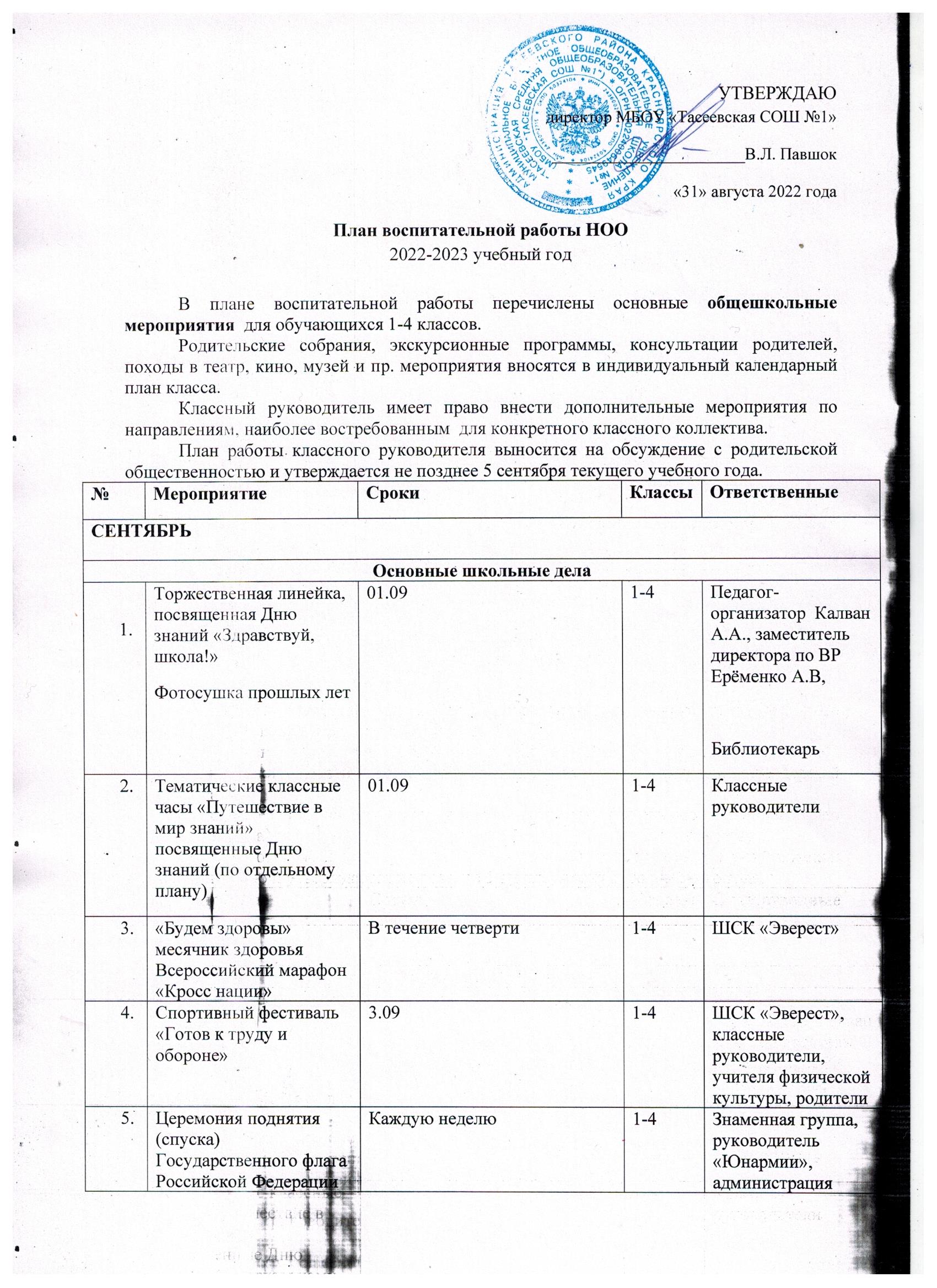      6.      6. Конкурс на знание государственных и региональных символов и атрибутов Российской ФедерацииКонкурс на знание государственных и региональных символов и атрибутов Российской ФедерацииКонкурс на знание государственных и региональных символов и атрибутов Российской ФедерацииКонкурс на знание государственных и региональных символов и атрибутов Российской ФедерацииКонкурс на знание государственных и региональных символов и атрибутов Российской Федерации1-41-41-41-4Педагог-организатор Калван А.А.Участие в Международном конкурсе «Красота Божьего мира»Участие в Международном конкурсе «Красота Божьего мира»Участие в Международном конкурсе «Красота Божьего мира»Участие в Международном конкурсе «Красота Божьего мира»Участие в Международном конкурсе «Красота Божьего мира»До конца сентября До конца сентября До конца сентября До конца сентября 1-41-41-41-4Педагог-организатор Калван А.А. День солидарности в борьбе с терроризмом «Мы помним Беслан» День солидарности в борьбе с терроризмом «Мы помним Беслан» День солидарности в борьбе с терроризмом «Мы помним Беслан» День солидарности в борьбе с терроризмом «Мы помним Беслан» День солидарности в борьбе с терроризмом «Мы помним Беслан»09.0909.0909.0909.091-41-41-41-4Классные руководители«Посвящение в первоклассники»«Посвящение в первоклассники»«Посвящение в первоклассники»«Посвящение в первоклассники»«Посвящение в первоклассники»30.0930.0930.0930.091111Классные руководители, педагог-организатор Калван А.А.Муниципальный этап краевого конкурса на знание государственных и региональных символов и атрибутов Российской ФедерацииМуниципальный этап краевого конкурса на знание государственных и региональных символов и атрибутов Российской ФедерацииМуниципальный этап краевого конкурса на знание государственных и региональных символов и атрибутов Российской ФедерацииМуниципальный этап краевого конкурса на знание государственных и региональных символов и атрибутов Российской ФедерацииМуниципальный этап краевого конкурса на знание государственных и региональных символов и атрибутов Российской ФедерацииВ течение месяцаВ течение месяцаВ течение месяцаВ течение месяца1-41-41-41-4Классные руководители, родительский комитетПроект «ЭКО». Сбор макулатурыПроект «ЭКО». Сбор макулатурыПроект «ЭКО». Сбор макулатурыПроект «ЭКО». Сбор макулатурыПроект «ЭКО». Сбор макулатурыВ течение месяцаВ течение месяцаВ течение месяцаВ течение месяца1-41-41-41-4Классные руководители, родительский комитетРубрика «Великие писатели» «205 лет со дня рождения писателя А.К. Толстого»Рубрика «Великие писатели» «205 лет со дня рождения писателя А.К. Толстого»Рубрика «Великие писатели» «205 лет со дня рождения писателя А.К. Толстого»Рубрика «Великие писатели» «205 лет со дня рождения писателя А.К. Толстого»Рубрика «Великие писатели» «205 лет со дня рождения писателя А.К. Толстого»В течение месяцаВ течение месяцаВ течение месяцаВ течение месяца1-41-41-41-4БиблиотекарьКлассные часы «Международный день распространения грамотности»Классные часы «Международный день распространения грамотности»Классные часы «Международный день распространения грамотности»Классные часы «Международный день распространения грамотности»Классные часы «Международный день распространения грамотности»В течение месяцаВ течение месяцаВ течение месяцаВ течение месяца1-41-41-41-4Классные руководителиНеделя безопасности дорожного движения. Игра «ПДД для ребят»Неделя безопасности дорожного движения. Игра «ПДД для ребят»Неделя безопасности дорожного движения. Игра «ПДД для ребят»Неделя безопасности дорожного движения. Игра «ПДД для ребят»Неделя безопасности дорожного движения. Игра «ПДД для ребят»25-29.0925-29.0925-29.0925-29.091-41-41-41-4Заместитель директора по ВР Ерёменко А.В., библиотекарьБеседа с учащимися 1-4 классов «Человек в мире правил»Беседа с учащимися 1-4 классов «Человек в мире правил»Беседа с учащимися 1-4 классов «Человек в мире правил»Беседа с учащимися 1-4 классов «Человек в мире правил»Беседа с учащимися 1-4 классов «Человек в мире правил»1-41-41-41-4Социальный педагогИнформационный видео-ряд в холле школы «165 лет со дня рождения русского учёного, писателя К.Э. Циолковского»Информационный видео-ряд в холле школы «165 лет со дня рождения русского учёного, писателя К.Э. Циолковского»Информационный видео-ряд в холле школы «165 лет со дня рождения русского учёного, писателя К.Э. Циолковского»Информационный видео-ряд в холле школы «165 лет со дня рождения русского учёного, писателя К.Э. Циолковского»Информационный видео-ряд в холле школы «165 лет со дня рождения русского учёного, писателя К.Э. Циолковского»16.0916.0916.0916.091-41-41-41-4Педагог-организатор Калван А.А., самоуправлениеПрофориентацияПрофориентацияПрофориентацияПрофориентацияПрофориентацияПрофориентацияПрофориентацияПрофориентацияПрофориентацияПрофориентацияПрофориентацияПрофориентацияПрофориентацияПрофориентацияПрофориентацияПрофориентацияВыборы активов классовВыборы активов классовВыборы активов классовВыборы активов классовВыборы активов классовДо 17.09До 17.09До 17.09До 17.092-42-42-42-4Классные руководителиОперация «Уют» (благоустройство классных комнат и уголков)Операция «Уют» (благоустройство классных комнат и уголков)Операция «Уют» (благоустройство классных комнат и уголков)Операция «Уют» (благоустройство классных комнат и уголков)Операция «Уют» (благоустройство классных комнат и уголков)До 17.09До 17.09До 17.09До 17.091-41-41-41-4Классные руководители, актив классаРейд «Форма и внешний вид»/акция «Каждой профессии своя форма»Рейд «Форма и внешний вид»/акция «Каждой профессии своя форма»Рейд «Форма и внешний вид»/акция «Каждой профессии своя форма»Рейд «Форма и внешний вид»/акция «Каждой профессии своя форма»Рейд «Форма и внешний вид»/акция «Каждой профессии своя форма»30.0930.0930.0930.091-41-41-41-4 Дежурный администратор, самоуправлениеДежурствоДежурствоДежурствоДежурствоДежурствоПо графикуПо графикуПо графикуПо графикуКлассные руководители ВолонтерствоВолонтерствоВолонтерствоВолонтерствоВолонтерствоВолонтерствоВолонтерствоВолонтерствоВолонтерствоВолонтерствоВолонтерствоВолонтерствоВолонтерствоВолонтерствоВолонтерствоВолонтерствоАкция «Визит добра и уважения» ко Дню пожилого человекаАкция «Визит добра и уважения» ко Дню пожилого человекаАкция «Визит добра и уважения» ко Дню пожилого человекаАкция «Визит добра и уважения» ко Дню пожилого человекаАкция «Визит добра и уважения» ко Дню пожилого человекаДо 01.10До 01.10До 01.10До 01.101-41-41-41-4Классные руководителиАкция «Помоги пойти учиться»Акция «Помоги пойти учиться»Акция «Помоги пойти учиться»Акция «Помоги пойти учиться»Акция «Помоги пойти учиться»1-41-41-41-4Классные руководителиДетские общественные объединения Детские общественные объединения Детские общественные объединения Детские общественные объединения Детские общественные объединения Детские общественные объединения Детские общественные объединения Детские общественные объединения Детские общественные объединения Детские общественные объединения Детские общественные объединения Детские общественные объединения Детские общественные объединения Детские общественные объединения Детские общественные объединения Детские общественные объединения Участие в общешкольной конференции «Поколение+»Участие в общешкольной конференции «Поколение+»Участие в общешкольной конференции «Поколение+»Участие в общешкольной конференции «Поколение+»Участие в общешкольной конференции «Поколение+»4444Педагог-организатор, заместитель директора по ВР Ерёменко А.В.Работа с родителямиРабота с родителямиРабота с родителямиРабота с родителямиРабота с родителямиРабота с родителямиРабота с родителямиРабота с родителямиРабота с родителямиРабота с родителямиРабота с родителямиРабота с родителямиРабота с родителямиРабота с родителямиРабота с родителямиРабота с родителямиРодительские собрания на начало учебного года«Адаптация школьников к процессу обучения»Родительские собрания на начало учебного года«Адаптация школьников к процессу обучения»Родительские собрания на начало учебного года«Адаптация школьников к процессу обучения»Родительские собрания на начало учебного года«Адаптация школьников к процессу обучения»Родительские собрания на начало учебного года«Адаптация школьников к процессу обучения»По графикуПо графикуПо графикуПо графикуПо графикуПо графику1-41-4Администрация школы, классные руководители, родителиАдминистрация школы, классные руководители, родителиНеделя здорового питанияНеделя здорового питанияНеделя здорового питанияНеделя здорового питанияНеделя здорового питания1-41-4Социальный педагогСоциальный педагогОрганизация предметно-пространственная средаОрганизация предметно-пространственная средаОрганизация предметно-пространственная средаОрганизация предметно-пространственная средаОрганизация предметно-пространственная средаОрганизация предметно-пространственная средаОрганизация предметно-пространственная средаОрганизация предметно-пространственная средаОрганизация предметно-пространственная средаОрганизация предметно-пространственная средаОрганизация предметно-пространственная средаОрганизация предметно-пространственная средаОрганизация предметно-пространственная средаОрганизация предметно-пространственная средаОрганизация предметно-пространственная средаОрганизация предметно-пространственная средаОрганизация фотозоны «День знаний»Организация фотозоны «День знаний»Организация фотозоны «День знаний»Организация фотозоны «День знаний»Организация фотозоны «День знаний»Самоуправление, педагог-организаторСамоуправление, педагог-организаторОрганизация работы стенда по ПДДОрганизация работы стенда по ПДДОрганизация работы стенда по ПДДОрганизация работы стенда по ПДДОрганизация работы стенда по ПДД1-41-4Педагог-организаторПедагог-организаторРабота информационной стеныРабота информационной стеныРабота информационной стеныРабота информационной стеныРабота информационной стеныСамоуправлениеСамоуправлениеОрганизация работы стенда ШСК «Эверест»Организация работы стенда ШСК «Эверест»Организация работы стенда ШСК «Эверест»Организация работы стенда ШСК «Эверест»Организация работы стенда ШСК «Эверест»ШСК ЭверестШСК ЭверестАктуализация и обновление информации на стенде «Гордость школы»Актуализация и обновление информации на стенде «Гордость школы»Актуализация и обновление информации на стенде «Гордость школы»Актуализация и обновление информации на стенде «Гордость школы»Актуализация и обновление информации на стенде «Гордость школы»Зайцев А.С.Зайцев А.С.ОКТЯБРЬОКТЯБРЬОКТЯБРЬОКТЯБРЬОКТЯБРЬОКТЯБРЬОКТЯБРЬОКТЯБРЬОКТЯБРЬОКТЯБРЬОКТЯБРЬОКТЯБРЬОКТЯБРЬОКТЯБРЬОКТЯБРЬОКТЯБРЬОсновные общешкольные делаОсновные общешкольные делаОсновные общешкольные делаОсновные общешкольные делаОсновные общешкольные делаОсновные общешкольные делаОсновные общешкольные делаОсновные общешкольные делаОсновные общешкольные делаОсновные общешкольные делаОсновные общешкольные делаОсновные общешкольные делаОсновные общешкольные делаОсновные общешкольные делаОсновные общешкольные делаОсновные общешкольные делаКлассные часы, посвященные международному Дню пожилых людей «Бабушка рядышком с дедушкой…»Фотосушка «Ветераны нашей школы»Классные часы, посвященные международному Дню пожилых людей «Бабушка рядышком с дедушкой…»Фотосушка «Ветераны нашей школы»Классные часы, посвященные международному Дню пожилых людей «Бабушка рядышком с дедушкой…»Фотосушка «Ветераны нашей школы»Классные часы, посвященные международному Дню пожилых людей «Бабушка рядышком с дедушкой…»Фотосушка «Ветераны нашей школы»Классные часы, посвященные международному Дню пожилых людей «Бабушка рядышком с дедушкой…»Фотосушка «Ветераны нашей школы»7.107.107.107.101-41-41-41-4Классные руководителиБиблиотекарь Посвящение первоклассников в пешеходы «Весёлые приключения дорожных знаков»Посвящение первоклассников в пешеходы «Весёлые приключения дорожных знаков»Посвящение первоклассников в пешеходы «Весёлые приключения дорожных знаков»Посвящение первоклассников в пешеходы «Весёлые приключения дорожных знаков»Посвящение первоклассников в пешеходы «Весёлые приключения дорожных знаков»1111Классные руководители, педагог-организатор Калван А.А.Информационные минутки «Безопасность школьников в сети Интернет»Информационные минутки «Безопасность школьников в сети Интернет»Информационные минутки «Безопасность школьников в сети Интернет»Информационные минутки «Безопасность школьников в сети Интернет»Информационные минутки «Безопасность школьников в сети Интернет»2 неделя2 неделя2 неделя2 неделя1-41-41-41-4Классные руководители, педагог-организатор Калван А.А.Концертная программа ко Дню учителя «День Учителя – праздник признания»Концертная программа ко Дню учителя «День Учителя – праздник признания»Концертная программа ко Дню учителя «День Учителя – праздник признания»Концертная программа ко Дню учителя «День Учителя – праздник признания»Концертная программа ко Дню учителя «День Учителя – праздник признания»05.1005.1005.1005.101-41-41-41-4Заместитель директора по ВР Ерёменко А.В., педагог-организатор Калван А.А.Декада футбола, «Лига РДШ»Декада футбола, «Лига РДШ»Декада футбола, «Лига РДШ»Декада футбола, «Лига РДШ»Декада футбола, «Лига РДШ»2-42-42-42-4 ШСК «Эверест»ШСЛ «Настольный теннис»ШСЛ «Настольный теннис»ШСЛ «Настольный теннис»ШСЛ «Настольный теннис»ШСЛ «Настольный теннис»3-43-43-43-4 ШСК «Эверест»Изготовление открыток для пап «С Днем отца»Изготовление открыток для пап «С Днем отца»Изготовление открыток для пап «С Днем отца»Изготовление открыток для пап «С Днем отца»Изготовление открыток для пап «С Днем отца»До 16.10До 16.10До 16.10До 16.101-41-41-41-4Классные руководителиЦеремония поднятия (спуска) Государственного флага Российской ФедерацииЦеремония поднятия (спуска) Государственного флага Российской ФедерацииЦеремония поднятия (спуска) Государственного флага Российской ФедерацииЦеремония поднятия (спуска) Государственного флага Российской ФедерацииЦеремония поднятия (спуска) Государственного флага Российской ФедерацииКаждую неделюКаждую неделюКаждую неделюКаждую неделю1-41-41-41-4Знаменная группа, руководитель «Юнармии», администрация школы, классные руководителиИнформационный видео-ряд в холле школы «180 лет со дня рождения Верещагина В.В.»Информационный видео-ряд в холле школы «180 лет со дня рождения Верещагина В.В.»Информационный видео-ряд в холле школы «180 лет со дня рождения Верещагина В.В.»Информационный видео-ряд в холле школы «180 лет со дня рождения Верещагина В.В.»Информационный видео-ряд в холле школы «180 лет со дня рождения Верещагина В.В.» 26.10 26.10 26.10 26.101-41-41-41-4Педагог-организатор Калван А.А., самоуправлениеКонкурс плакатов и видеороликов на тему здорового образа жизниКонкурс плакатов и видеороликов на тему здорового образа жизниКонкурс плакатов и видеороликов на тему здорового образа жизниКонкурс плакатов и видеороликов на тему здорового образа жизниКонкурс плакатов и видеороликов на тему здорового образа жизни4444Педагог-организатор Калван А.А., классные руководители Конкурс «Отечество»Конкурс «Отечество»Конкурс «Отечество»Конкурс «Отечество»Конкурс «Отечество»15-20 октября15-20 октября15-20 октября15-20 октября1-41-41-41-4Заместитель директора по ВР Ерёменко А.В., классные руководителиПраздник школьной библиотеки. Акция «Как пройти в библиотеку»Праздник школьной библиотеки. Акция «Как пройти в библиотеку»Праздник школьной библиотеки. Акция «Как пройти в библиотеку»Праздник школьной библиотеки. Акция «Как пройти в библиотеку»Праздник школьной библиотеки. Акция «Как пройти в библиотеку»1-41-41-41-4БиблиотекарьИнтеллектуальный спортивный марафон – шашки, шахматы, викторина (каникулярное время)Интеллектуальный спортивный марафон – шашки, шахматы, викторина (каникулярное время)Интеллектуальный спортивный марафон – шашки, шахматы, викторина (каникулярное время)Интеллектуальный спортивный марафон – шашки, шахматы, викторина (каникулярное время)Интеллектуальный спортивный марафон – шашки, шахматы, викторина (каникулярное время)1-41-41-41-4 ШСК «Эверест»По отдельному плану классного сообщества По отдельному плану классного сообщества По отдельному плану классного сообщества По отдельному плану классного сообщества По отдельному плану классного сообщества Каникулярное времяКаникулярное времяКаникулярное времяКаникулярное времяКлассные руководителиПрофориентацияПрофориентацияПрофориентацияПрофориентацияПрофориентацияПрофориентацияПрофориентацияПрофориентацияПрофориентацияПрофориентацияПрофориентацияПрофориентацияПрофориентацияПрофориентацияПрофориентацияПрофориентацияДежурствоДежурствоДежурствоДежурствоДежурствоПо графикуПо графикуПо графикуПо графику1-41-41-41-4Классные руководителиИнформационный видео-ряд в холле школы «Профессии будущего» из атласа профессийИнформационный видео-ряд в холле школы «Профессии будущего» из атласа профессийИнформационный видео-ряд в холле школы «Профессии будущего» из атласа профессийИнформационный видео-ряд в холле школы «Профессии будущего» из атласа профессийИнформационный видео-ряд в холле школы «Профессии будущего» из атласа профессий1-41-41-41-4Педагог-организатор, самоуправлениеВолонтерствоВолонтерствоВолонтерствоВолонтерствоВолонтерствоВолонтерствоВолонтерствоВолонтерствоВолонтерствоВолонтерствоВолонтерствоВолонтерствоВолонтерствоВолонтерствоВолонтерствоВолонтерство Всероссийский урок «Экология и энергосбережение» в рамках Всероссийского фестиваля энергосбережения #ВместеЯрче Всероссийский урок «Экология и энергосбережение» в рамках Всероссийского фестиваля энергосбережения #ВместеЯрче Всероссийский урок «Экология и энергосбережение» в рамках Всероссийского фестиваля энергосбережения #ВместеЯрче Всероссийский урок «Экология и энергосбережение» в рамках Всероссийского фестиваля энергосбережения #ВместеЯрче Всероссийский урок «Экология и энергосбережение» в рамках Всероссийского фестиваля энергосбережения #ВместеЯрче1-41-41-41-4Классные руководителиВсероссийская акция «Сделано с заботой»Всероссийская акция «Сделано с заботой»Всероссийская акция «Сделано с заботой»Всероссийская акция «Сделано с заботой»Всероссийская акция «Сделано с заботой»1-41-41-41-4Педагог-организатор       Калван А.А.Детские общественные объединенияДетские общественные объединенияДетские общественные объединенияДетские общественные объединенияДетские общественные объединенияДетские общественные объединенияДетские общественные объединенияДетские общественные объединенияДетские общественные объединенияДетские общественные объединенияДетские общественные объединенияДетские общественные объединенияДетские общественные объединенияДетские общественные объединенияДетские общественные объединенияДетские общественные объединенияРейд «Книга в обложке»Рейд «Книга в обложке»Рейд «Книга в обложке»Рейд «Книга в обложке»Рейд «Книга в обложке»1-41-41-41-4Библиотекарь, актив класса#Пешеходный всеобуч#Пешеходный всеобуч#Пешеходный всеобуч#Пешеходный всеобуч#Пешеходный всеобуч1-41-41-41-4СамоуправлениеВсероссийский флешмоб «Завтрак для мамы»Всероссийский флешмоб «Завтрак для мамы»Всероссийский флешмоб «Завтрак для мамы»Всероссийский флешмоб «Завтрак для мамы»Всероссийский флешмоб «Завтрак для мамы»1-41-41-41-4Самоуправление Работа с родителямиРабота с родителямиРабота с родителямиРабота с родителямиРабота с родителямиРабота с родителямиРабота с родителямиРабота с родителямиРабота с родителямиРабота с родителямиРабота с родителямиРабота с родителямиРабота с родителямиРабота с родителямиРабота с родителямиРабота с родителямиРодительская коллегияРодительская коллегияРодительская коллегияРодительская коллегияРодительская коллегия1-41-41-41-4  Администрация школыОрганизация предметно-пространственной средыОрганизация предметно-пространственной средыОрганизация предметно-пространственной средыОрганизация предметно-пространственной средыОрганизация предметно-пространственной средыОрганизация предметно-пространственной средыОрганизация предметно-пространственной средыОрганизация предметно-пространственной средыОрганизация предметно-пространственной средыОрганизация предметно-пространственной средыОрганизация предметно-пространственной средыОрганизация предметно-пространственной средыОрганизация предметно-пространственной средыОрганизация предметно-пространственной средыОрганизация предметно-пространственной средыОрганизация предметно-пространственной средыФотозона «День учителя»Фотозона «День учителя»Фотозона «День учителя»Фотозона «День учителя»Фотозона «День учителя»1-41-41-41-4СамоуправлениеВыставка открыток «Поздравляем»Выставка открыток «Поздравляем»Выставка открыток «Поздравляем»Выставка открыток «Поздравляем»Выставка открыток «Поздравляем»1-41-41-41-4СамоуправлениеРабота информационной стеныРабота информационной стеныРабота информационной стеныРабота информационной стеныРабота информационной стены1-41-41-41-4СамоуправлениеНОЯБРЬНОЯБРЬНОЯБРЬНОЯБРЬНОЯБРЬНОЯБРЬНОЯБРЬНОЯБРЬНОЯБРЬНОЯБРЬНОЯБРЬНОЯБРЬНОЯБРЬНОЯБРЬНОЯБРЬНОЯБРЬОсновные школьные делаОсновные школьные делаОсновные школьные делаОсновные школьные делаОсновные школьные делаОсновные школьные делаОсновные школьные делаОсновные школьные делаОсновные школьные делаОсновные школьные делаОсновные школьные делаОсновные школьные делаОсновные школьные делаОсновные школьные делаОсновные школьные делаОсновные школьные делаКлассный час «День народного единства»Классный час «День народного единства»Классный час «День народного единства»Классный час «День народного единства»Классный час «День народного единства»3.113.113.113.111-41-41-41-4Классные руководители«Синичкин день»Всероссийская акция «Сделано с заботой» (изготовление кормушек)«Синичкин день»Всероссийская акция «Сделано с заботой» (изготовление кормушек)«Синичкин день»Всероссийская акция «Сделано с заботой» (изготовление кормушек)«Синичкин день»Всероссийская акция «Сделано с заботой» (изготовление кормушек)«Синичкин день»Всероссийская акция «Сделано с заботой» (изготовление кормушек)11.1111.1111.1111.111-41-41-41-4Педагог-организатор Калван А.А., родители, классные руководителиРубрика «Великие писатели!» 135 лет со дня рождения С.Я. МаршакаРубрика «Великие писатели!» 135 лет со дня рождения С.Я. МаршакаРубрика «Великие писатели!» 135 лет со дня рождения С.Я. МаршакаРубрика «Великие писатели!» 135 лет со дня рождения С.Я. МаршакаРубрика «Великие писатели!» 135 лет со дня рождения С.Я. МаршакаВ течение месяцаВ течение месяцаВ течение месяцаВ течение месяца1-41-41-41-4БиблиотекарьМежрегиональный конкурс творческих работ «Дети одной реки»Межрегиональный конкурс творческих работ «Дети одной реки»Межрегиональный конкурс творческих работ «Дети одной реки»Межрегиональный конкурс творческих работ «Дети одной реки»Межрегиональный конкурс творческих работ «Дети одной реки»3-43-43-43-4Педагог-организатор Калван А.А., классные руководителиЦеремония поднятия (спуска) Государственного флага Российской ФедерацииЦеремония поднятия (спуска) Государственного флага Российской ФедерацииЦеремония поднятия (спуска) Государственного флага Российской ФедерацииЦеремония поднятия (спуска) Государственного флага Российской ФедерацииЦеремония поднятия (спуска) Государственного флага Российской ФедерацииКаждую неделюКаждую неделюКаждую неделюКаждую неделю1-41-41-41-4Знаменная группа, руководитель «Юнармии», администрация школы, классные руководители«Битва вокалистов»«Мы за мир и дружбу»«Битва вокалистов»«Мы за мир и дружбу»«Битва вокалистов»«Мы за мир и дружбу»«Битва вокалистов»«Мы за мир и дружбу»«Битва вокалистов»«Мы за мир и дружбу»Конец ноября Конец ноября Конец ноября Конец ноября 1-41-41-41-4Зам. директора по ВР Ерёменко А.В.Первенство школы по пионерболу Первенство школы по пионерболу Первенство школы по пионерболу Первенство школы по пионерболу Первенство школы по пионерболу 4444ШСК «Эверест»Первенство школы по мини-футболуПервенство школы по мини-футболуПервенство школы по мини-футболуПервенство школы по мини-футболуПервенство школы по мини-футболу2-42-42-42-4ШСК «Эверест»День материДень материДень материДень материДень матери1-41-41-41-4Классные руководителиКлассный час «Основы безопасности в каникулярное время»Классный час «Основы безопасности в каникулярное время»Классный час «Основы безопасности в каникулярное время»Классный час «Основы безопасности в каникулярное время»Классный час «Основы безопасности в каникулярное время»1-41-41-41-4Классные руководителиПо отдельному плану классного сообщества По отдельному плану классного сообщества По отдельному плану классного сообщества По отдельному плану классного сообщества По отдельному плану классного сообщества Каникулярное времяКаникулярное времяКаникулярное времяКаникулярное время1-41-41-41-4Классные руководители, педагоги ДО, учителя физ.культурыВсероссийский флешмоб ко Дню материФотосушка «Моя мамочка»Всероссийский флешмоб ко Дню материФотосушка «Моя мамочка»Всероссийский флешмоб ко Дню материФотосушка «Моя мамочка»Всероссийский флешмоб ко Дню материФотосушка «Моя мамочка»Всероссийский флешмоб ко Дню материФотосушка «Моя мамочка»21-25.1121-25.1121-25.1121-25.111-41-41-41-4Классные руководителиПедагог-организаторБиблиотекарь«Заглянуть в прошлое» Школьный музей«Заглянуть в прошлое» Школьный музей«Заглянуть в прошлое» Школьный музей«Заглянуть в прошлое» Школьный музей«Заглянуть в прошлое» Школьный музей1-41-41-41-4Рук. Школьного музеяРейд «Форма и внешний вид»Рейд «Форма и внешний вид»Рейд «Форма и внешний вид»Рейд «Форма и внешний вид»Рейд «Форма и внешний вид»30.1130.1130.1130.111-41-41-41-4Дежурный администраторИнформационный видео-ряд в холле школы «День Государственного герба РФ»Информационный видео-ряд в холле школы «День Государственного герба РФ»Информационный видео-ряд в холле школы «День Государственного герба РФ»Информационный видео-ряд в холле школы «День Государственного герба РФ»Информационный видео-ряд в холле школы «День Государственного герба РФ»30.1130.1130.1130.111-41-41-41-4Педагог-организатор Калван А.А., самоуправлениеПрофориентацияПрофориентацияПрофориентацияПрофориентацияПрофориентацияПрофориентацияПрофориентацияПрофориентацияПрофориентацияПрофориентацияПрофориентацияПрофориентацияПрофориентацияПрофориентацияПрофориентацияПрофориентацияШкольный этап олимпиады для начальной школы(по отдельному плану)Школьный этап олимпиады для начальной школы(по отдельному плану)Школьный этап олимпиады для начальной школы(по отдельному плану)Школьный этап олимпиады для начальной школы(по отдельному плану)Школьный этап олимпиады для начальной школы(по отдельному плану)14-30 ноября14-30 ноября14-30 ноября14-30 ноября1-41-41-41-4Классные руководители, учителя предметникиДежурствоДежурствоДежурствоДежурствоДежурствоПо графикуПо графикуПо графикуПо графику1-41-41-41-4Классные руководителиВолонтерствоВолонтерствоВолонтерствоВолонтерствоВолонтерствоВолонтерствоВолонтерствоВолонтерствоВолонтерствоВолонтерствоВолонтерствоВолонтерствоВолонтерствоВолонтерствоВолонтерствоВолонтерствоДень добровольца (волонтера) классные часы День добровольца (волонтера) классные часы День добровольца (волонтера) классные часы День добровольца (волонтера) классные часы День добровольца (волонтера) классные часы В течение месяцаВ течение месяцаВ течение месяцаВ течение месяца2-42-42-42-4Педагог-организаторДетские общественные объединенияДетские общественные объединенияДетские общественные объединенияДетские общественные объединенияДетские общественные объединенияДетские общественные объединенияДетские общественные объединенияДетские общественные объединенияДетские общественные объединенияДетские общественные объединенияДетские общественные объединенияДетские общественные объединенияДетские общественные объединенияДетские общественные объединенияДетские общественные объединенияДетские общественные объединенияЗаседание самоуправленияЗаседание самоуправленияЗаседание самоуправленияЗаседание самоуправленияЗаседание самоуправления1-41-41-41-4Самоуправление Работа с родителямиРабота с родителямиРабота с родителямиРабота с родителямиРабота с родителямиРабота с родителямиРабота с родителямиРабота с родителямиРабота с родителямиРабота с родителямиРабота с родителямиРабота с родителямиРабота с родителямиРабота с родителямиРабота с родителямиРабота с родителямиЛекторий для родителей первоклассников «Итоги адаптационного периода первоклассников» Лекторий для родителей первоклассников «Итоги адаптационного периода первоклассников» Лекторий для родителей первоклассников «Итоги адаптационного периода первоклассников» Лекторий для родителей первоклассников «Итоги адаптационного периода первоклассников» Лекторий для родителей первоклассников «Итоги адаптационного периода первоклассников» По отдельному графикуПо отдельному графикуПо отдельному графикуПо отдельному графику1111Психолог, классные руководители 1-х классов, родителиОрганизация предметно-пространственной средыОрганизация предметно-пространственной средыОрганизация предметно-пространственной средыОрганизация предметно-пространственной средыОрганизация предметно-пространственной средыОрганизация предметно-пространственной средыОрганизация предметно-пространственной средыОрганизация предметно-пространственной средыОрганизация предметно-пространственной средыОрганизация предметно-пространственной средыОрганизация предметно-пространственной средыОрганизация предметно-пространственной средыОрганизация предметно-пространственной средыОрганизация предметно-пространственной средыОрганизация предметно-пространственной средыОрганизация предметно-пространственной средыВыставка «Взгляд в прошлое»Выставка «Взгляд в прошлое»Выставка «Взгляд в прошлое»Выставка «Взгляд в прошлое»Выставка «Взгляд в прошлое»1-41-41-41-4Рук. Музея, библиотекарь Работа информационной стеныРабота информационной стеныРабота информационной стеныРабота информационной стеныРабота информационной стены1-41-41-41-4СамоуправлениеДЕКАБРЬДЕКАБРЬДЕКАБРЬДЕКАБРЬДЕКАБРЬДЕКАБРЬДЕКАБРЬДЕКАБРЬДЕКАБРЬДЕКАБРЬДЕКАБРЬДЕКАБРЬДЕКАБРЬДЕКАБРЬДЕКАБРЬДЕКАБРЬОсновные школьные делаОсновные школьные делаОсновные школьные делаОсновные школьные делаОсновные школьные делаОсновные школьные делаОсновные школьные делаОсновные школьные делаОсновные школьные делаОсновные школьные делаОсновные школьные делаОсновные школьные делаОсновные школьные делаОсновные школьные делаОсновные школьные делаОсновные школьные делаВсероссийская акция «Добрые уроки»Всероссийская акция «Добрые уроки»Всероссийская акция «Добрые уроки»Всероссийская акция «Добрые уроки»Всероссийская акция «Добрые уроки»1.121.121.121.121-41-41-41-4Классные руководителиДень Неизвестного солдатаДень Неизвестного солдатаДень Неизвестного солдатаДень Неизвестного солдатаДень Неизвестного солдата2.122.122.122.123333Руководитель «Юнармии», классные руководителиДень Героев Отечества. Праздник белых журавлейДень Героев Отечества. Праздник белых журавлейДень Героев Отечества. Праздник белых журавлейДень Героев Отечества. Праздник белых журавлейДень Героев Отечества. Праздник белых журавлей9.129.129.129.124444Руководитель «Юнармии», библиотекарь, классные руководителиДень конституции РФМеждународный День прав человека. Правовой марафон: «Я гражданин»-«Права ребенка в мире взрослых»- Викторина «Устав школы»День конституции РФМеждународный День прав человека. Правовой марафон: «Я гражданин»-«Права ребенка в мире взрослых»- Викторина «Устав школы»День конституции РФМеждународный День прав человека. Правовой марафон: «Я гражданин»-«Права ребенка в мире взрослых»- Викторина «Устав школы»День конституции РФМеждународный День прав человека. Правовой марафон: «Я гражданин»-«Права ребенка в мире взрослых»- Викторина «Устав школы»День конституции РФМеждународный День прав человека. Правовой марафон: «Я гражданин»-«Права ребенка в мире взрослых»- Викторина «Устав школы»12-14.1216.1212-14.1216.1212-14.1216.1212-14.1216.121-41-41-41-4Классные руководителиСоциальный педагогПедагог-организатор Калван А.А.БиблиотекарьЦеремония поднятия (спуска) Государственного флага Российской ФедерацииЦеремония поднятия (спуска) Государственного флага Российской ФедерацииЦеремония поднятия (спуска) Государственного флага Российской ФедерацииЦеремония поднятия (спуска) Государственного флага Российской ФедерацииЦеремония поднятия (спуска) Государственного флага Российской ФедерацииКаждую неделюКаждую неделюКаждую неделюКаждую неделю1-41-41-41-4Знаменная группа, руководитель «Юнармии», администрация школы, классные руководителиКлассный час «День принятия Федеральных конституционных законов о Государственных символах РФ»Классный час «День принятия Федеральных конституционных законов о Государственных символах РФ»Классный час «День принятия Федеральных конституционных законов о Государственных символах РФ»Классный час «День принятия Федеральных конституционных законов о Государственных символах РФ»Классный час «День принятия Федеральных конституционных законов о Государственных символах РФ»В течение месяцаВ течение месяцаВ течение месяцаВ течение месяца1-41-41-41-4Классные руководителиМастерская поделок «Коробка ёлочных игрушек»Мастерская поделок «Коробка ёлочных игрушек»Мастерская поделок «Коробка ёлочных игрушек»Мастерская поделок «Коробка ёлочных игрушек»Мастерская поделок «Коробка ёлочных игрушек»1-41-41-41-4Классные руководители, педагог-организатор, родителиУголок родного села на фотографии в домашнем альбоме«А каким был Новый год?!»Уголок родного села на фотографии в домашнем альбоме«А каким был Новый год?!»Уголок родного села на фотографии в домашнем альбоме«А каким был Новый год?!»Уголок родного села на фотографии в домашнем альбоме«А каким был Новый год?!»Уголок родного села на фотографии в домашнем альбоме«А каким был Новый год?!»1-41-41-41-4Рук. Музея, самоуправлениеПрофориентацияПрофориентацияПрофориентацияПрофориентацияПрофориентацияПрофориентацияПрофориентацияПрофориентацияПрофориентацияПрофориентацияПрофориентацияПрофориентацияПрофориентацияПрофориентацияПрофориентацияПрофориентацияДежурство Дежурство Дежурство Дежурство Дежурство по графикупо графикупо графикупо графику1-41-41-41-4    Классные руководителиВолонтерствоВолонтерствоВолонтерствоВолонтерствоВолонтерствоВолонтерствоВолонтерствоВолонтерствоВолонтерствоВолонтерствоВолонтерствоВолонтерствоВолонтерствоВолонтерствоВолонтерствоВолонтерствоМеждународный день инвалидовМеждународный день инвалидовМеждународный день инвалидовМеждународный день инвалидовМеждународный день инвалидов3.113.113.113.11СамоуправлениеДетские общественные объединенияДетские общественные объединенияДетские общественные объединенияДетские общественные объединенияДетские общественные объединенияДетские общественные объединенияДетские общественные объединенияДетские общественные объединенияДетские общественные объединенияДетские общественные объединенияДетские общественные объединенияДетские общественные объединенияДетские общественные объединенияДетские общественные объединенияДетские общественные объединенияДетские общественные объединенияДень добровольца (волонтера)День добровольца (волонтера)День добровольца (волонтера)День добровольца (волонтера)День добровольца (волонтера)5.125.125.125.121-41-41-41-4Самоуправление Работа с родителямиРабота с родителямиРабота с родителямиРабота с родителямиРабота с родителямиРабота с родителямиРабота с родителямиРабота с родителямиРабота с родителямиРабота с родителямиРабота с родителямиРабота с родителямиРабота с родителямиРабота с родителямиРабота с родителямиРабота с родителямиРодительское собрание по итогам полугодия Родительское собрание по итогам полугодия Родительское собрание по итогам полугодия Родительское собрание по итогам полугодия Родительское собрание по итогам полугодия 1-41-41-41-4Классные руководители, администрация, родителиОрганизация предметно-пространственной средыОрганизация предметно-пространственной средыОрганизация предметно-пространственной средыОрганизация предметно-пространственной средыОрганизация предметно-пространственной средыОрганизация предметно-пространственной средыОрганизация предметно-пространственной средыОрганизация предметно-пространственной средыОрганизация предметно-пространственной средыОрганизация предметно-пространственной средыОрганизация предметно-пространственной средыОрганизация предметно-пространственной средыОрганизация предметно-пространственной средыОрганизация предметно-пространственной средыОрганизация предметно-пространственной средыОрганизация предметно-пространственной средыОформление фойе к Новому годуОформление фойе к Новому годуОформление фойе к Новому годуОформление фойе к Новому годуОформление фойе к Новому году1-41-41-41-4Самоуправление Работа информационной стеныРабота информационной стеныРабота информационной стеныРабота информационной стеныРабота информационной стены1-41-41-41-4Самоуправление ЯНВАРЬЯНВАРЬЯНВАРЬЯНВАРЬЯНВАРЬЯНВАРЬЯНВАРЬЯНВАРЬЯНВАРЬЯНВАРЬЯНВАРЬЯНВАРЬЯНВАРЬЯНВАРЬЯНВАРЬЯНВАРЬОсновные школьные делаОсновные школьные делаОсновные школьные делаОсновные школьные делаОсновные школьные делаОсновные школьные делаОсновные школьные делаОсновные школьные делаОсновные школьные делаОсновные школьные делаОсновные школьные делаОсновные школьные делаОсновные школьные делаОсновные школьные делаОсновные школьные делаОсновные школьные делаЛекции «Меры личной безопасности учащихся»Лекции «Меры личной безопасности учащихся»Лекции «Меры личной безопасности учащихся»В течение месяцаВ течение месяцаВ течение месяцаВ течение месяца1-41-41-41-41-4Социальный педагогРубрика «Великие писатели»Рубрика «Великие писатели»Рубрика «Великие писатели»1-41-41-41-41-4Библиотекарь Акция «Мы за здоровый образ жизни»Акция «Мы за здоровый образ жизни»Акция «Мы за здоровый образ жизни»1-41-41-41-41-4Педагог-психологЭкологическая акция «Зимняя планета детства -2022»Экологическая акция «Зимняя планета детства -2022»Экологическая акция «Зимняя планета детства -2022»1-41-41-41-41-4Классный руководительПотомки былинного богатыря Ильи МуромцаПотомки былинного богатыря Ильи МуромцаПотомки былинного богатыря Ильи Муромца11111ШСК «Эверест»Церемония поднятия (спуска) Государственного флага Российской ФедерацииЦеремония поднятия (спуска) Государственного флага Российской ФедерацииЦеремония поднятия (спуска) Государственного флага Российской ФедерацииКаждую неделюКаждую неделюКаждую неделюКаждую неделю1-41-41-41-41-4Знаменная группа, руководитель «Юнармии», администрация школы, классные руководителиПрофессии музея/экскурсии в музеиПрофессии музея/экскурсии в музеиПрофессии музея/экскурсии в музеи1-41-41-41-41-4Рук.музея, кл. руководителиНеделя Памяти. Снятие блокады Ленинграда. ХолокостНеделя Памяти. Снятие блокады Ленинграда. ХолокостНеделя Памяти. Снятие блокады Ленинграда. Холокост23-27.0123-27.0123-27.0123-27.011-41-41-41-41-4Классные руководители, «Юнармия»ШСК по лыжным гонкамШСК по лыжным гонкамШСК по лыжным гонкам2-42-42-42-42-4ШСК «Эверест»ПрофориентацияПрофориентацияПрофориентацияПрофориентацияПрофориентацияПрофориентацияПрофориентацияПрофориентацияПрофориентацияПрофориентацияПрофориентацияПрофориентацияПрофориентацияПрофориентацияПрофориентацияПрофориентацияДежурство Дежурство Дежурство По графикуПо графикуПо графикуПо графику1-41-41-41-41-4Классные руководителиНеделя интересных встреч «Вечер вопросов и ответов». Ранняя профориентация «Все профессии важны»Неделя интересных встреч «Вечер вопросов и ответов». Ранняя профориентация «Все профессии важны»Неделя интересных встреч «Вечер вопросов и ответов». Ранняя профориентация «Все профессии важны»44444Классные руководители, зам. директора по ВР Ерёменко А.В., родителиВолонтерствоВолонтерствоВолонтерствоВолонтерствоВолонтерствоВолонтерствоВолонтерствоВолонтерствоВолонтерствоВолонтерствоВолонтерствоВолонтерствоВолонтерствоВолонтерствоВолонтерствоВолонтерствоДень добрых дел ТСШ 1День добрых дел ТСШ 1День добрых дел ТСШ 11-41-41-41-41-4Кл.рук, самоуправлениеВсероссийская акция памяти «Блокадный хлеб»Всероссийская акция памяти «Блокадный хлеб»Всероссийская акция памяти «Блокадный хлеб»Самоуправление, педагог организатор Калван А.А.Робота с родителямиРобота с родителямиРобота с родителямиРобота с родителямиРобота с родителямиРобота с родителямиРобота с родителямиРобота с родителямиРобота с родителямиРобота с родителямиРобота с родителямиРобота с родителямиРобота с родителямиРобота с родителямиРобота с родителямиРобота с родителямиИгра-соревнования «Веселые старты»Игра-соревнования «Веселые старты»Игра-соревнования «Веселые старты»2-32-32-32-32-3Учителя физической культуры, родители, классные руководителиОрганизация предметно-пространственной средыОрганизация предметно-пространственной средыОрганизация предметно-пространственной средыОрганизация предметно-пространственной средыОрганизация предметно-пространственной средыОрганизация предметно-пространственной средыОрганизация предметно-пространственной средыОрганизация предметно-пространственной средыОрганизация предметно-пространственной средыОрганизация предметно-пространственной средыОрганизация предметно-пространственной средыОрганизация предметно-пространственной средыОрганизация предметно-пространственной средыОрганизация предметно-пространственной средыОрганизация предметно-пространственной средыОрганизация предметно-пространственной средыРабота информационной стеныРабота информационной стеныРабота информационной стены1-41-41-41-41-4СамоуправлениеФЕВРАЛЬ ФЕВРАЛЬ ФЕВРАЛЬ ФЕВРАЛЬ ФЕВРАЛЬ ФЕВРАЛЬ ФЕВРАЛЬ ФЕВРАЛЬ ФЕВРАЛЬ ФЕВРАЛЬ ФЕВРАЛЬ ФЕВРАЛЬ ФЕВРАЛЬ ФЕВРАЛЬ ФЕВРАЛЬ ФЕВРАЛЬ Основные школьные делаОсновные школьные делаОсновные школьные делаОсновные школьные делаОсновные школьные делаОсновные школьные делаОсновные школьные делаОсновные школьные делаОсновные школьные делаОсновные школьные делаОсновные школьные делаОсновные школьные делаОсновные школьные делаОсновные школьные делаОсновные школьные делаОсновные школьные делаДень российской наукиДень российской наукиДень российской науки08.02.08.02.08.02.08.02.1-41-41-41-41-4Библиотекарь, самоуправлениеКлассный час «День памяти о россиянах, исполнявших долг за пределами Отечества»Классный час «День памяти о россиянах, исполнявших долг за пределами Отечества»Классный час «День памяти о россиянах, исполнявших долг за пределами Отечества»15.02.15.02.15.02.15.02.3-43-43-43-43-4Классные руководители, «Юнармия»Информационный видео-ряд в холле школы «Международный день родного языка»Информационный видео-ряд в холле школы «Международный день родного языка»Информационный видео-ряд в холле школы «Международный день родного языка»21.02.21.02.21.02.21.02.1-41-41-41-41-4Педагог-организатор, самоуправлениеКонкурс каллиграфии «Волшебное перышко»Конкурс каллиграфии «Волшебное перышко»Конкурс каллиграфии «Волшебное перышко»13.0213.0213.0213.022-42-42-42-42-4Педагог-организаторМероприятия, посвященные празднованию Дню защитника Отечества-игровая программа «Русский солдат не знает преград!»-Эстафета «А ну-ка мальчики»\ Парад песни и строяМероприятия, посвященные празднованию Дню защитника Отечества-игровая программа «Русский солдат не знает преград!»-Эстафета «А ну-ка мальчики»\ Парад песни и строяМероприятия, посвященные празднованию Дню защитника Отечества-игровая программа «Русский солдат не знает преград!»-Эстафета «А ну-ка мальчики»\ Парад песни и строя22.0222.0222.0222.021-423-41-423-41-423-41-423-41-423-4Классные руководители, родительский комитетПедагог-организатор, ШСК «Эверест»Церемония поднятия (спуска) Государственного флага Российской ФедерацииЦеремония поднятия (спуска) Государственного флага Российской ФедерацииЦеремония поднятия (спуска) Государственного флага Российской ФедерацииКаждую неделюКаждую неделюКаждую неделюКаждую неделю1-41-41-41-41-4Знаменная группа, руководитель «Юнармии», администрация школы, классные руководителиШСЛ по шашкамШСЛ по шашкамШСЛ по шашкам1-41-41-41-41-4ШСК «Эверест»ПрофориентацияПрофориентацияПрофориентацияПрофориентацияПрофориентацияПрофориентацияПрофориентацияПрофориентацияПрофориентацияПрофориентацияПрофориентацияПрофориентацияПрофориентацияПрофориентацияПрофориентацияПрофориентацияДежурствоДежурствоДежурствоПо графикуПо графикуПо графикуПо графику1-41-41-41-41-4Классные руководителиВолонтерствоВолонтерствоВолонтерствоВолонтерствоВолонтерствоВолонтерствоВолонтерствоВолонтерствоВолонтерствоВолонтерствоВолонтерствоВолонтерствоВолонтерствоВолонтерствоВолонтерствоВолонтерствоСбор макулатурыСбор макулатурыСбор макулатуры1-41-41-41-41-4Самоуправление, кл. руководителиВсероссийская акция «Письмо солдату»Всероссийская акция «Письмо солдату»Всероссийская акция «Письмо солдату»1-41-41-41-41-4Классные руководители, самоуправление Детские общественные объединения Детские общественные объединения Детские общественные объединения Детские общественные объединения Детские общественные объединения Детские общественные объединения Детские общественные объединения Детские общественные объединения Детские общественные объединения Детские общественные объединения Детские общественные объединения Детские общественные объединения Детские общественные объединения Детские общественные объединения Детские общественные объединения Детские общественные объединения «Вечер встречи выпускников»«Вечер встречи выпускников»«Вечер встречи выпускников»1-41-41-41-41-4СамоуправлениеРабота с родителямиРабота с родителямиРабота с родителямиРабота с родителямиРабота с родителямиРабота с родителямиРабота с родителямиРабота с родителямиРабота с родителямиРабота с родителямиРабота с родителямиРабота с родителямиРабота с родителямиРабота с родителямиРабота с родителямиРабота с родителямиЭстафета добрых делЭстафета добрых делЭстафета добрых делВесь месяцВесь месяцВесь месяцВесь месяц1-41-41-41-41-4Родительская общественностьОрганизация предметно-пространственной средыОрганизация предметно-пространственной средыОрганизация предметно-пространственной средыОрганизация предметно-пространственной средыОрганизация предметно-пространственной средыОрганизация предметно-пространственной средыОрганизация предметно-пространственной средыОрганизация предметно-пространственной средыОрганизация предметно-пространственной средыОрганизация предметно-пространственной средыОрганизация предметно-пространственной средыОрганизация предметно-пространственной средыОрганизация предметно-пространственной средыОрганизация предметно-пространственной средыОрганизация предметно-пространственной средыОрганизация предметно-пространственной средыРабота информационной стеныРабота информационной стеныРабота информационной стены1-41-41-41-41-4СамоуправлениеМАРТМАРТМАРТМАРТМАРТМАРТМАРТМАРТМАРТМАРТМАРТМАРТМАРТМАРТМАРТМАРТОсновные школьные делаОсновные школьные делаОсновные школьные делаОсновные школьные делаОсновные школьные делаОсновные школьные делаОсновные школьные делаОсновные школьные делаОсновные школьные делаОсновные школьные делаОсновные школьные делаОсновные школьные делаОсновные школьные делаОсновные школьные делаОсновные школьные делаОсновные школьные делаМероприятия, посвященные празднованию Международного женского дня. Эстафета «А ну-ка, девочки!»Мероприятия, посвященные празднованию Международного женского дня. Эстафета «А ну-ка, девочки!»Мероприятия, посвященные празднованию Международного женского дня. Эстафета «А ну-ка, девочки!»7.037.037.037.031-41-41-41-41-4Классные руководители, родительская общественность Рубрика «Великие писатели» 110 лет со дня рождения С.В. МихалковаРубрика «Великие писатели» 110 лет со дня рождения С.В. МихалковаРубрика «Великие писатели» 110 лет со дня рождения С.В. Михалкова1-41-41-41-41-4БиблиотекарьКонцертная программа «Весенняя капель!» посвященная неделе музыки для детей и юношестваКонцертная программа «Весенняя капель!» посвященная неделе музыки для детей и юношестваКонцертная программа «Весенняя капель!» посвященная неделе музыки для детей и юношества20-24.0320-24.0320-24.0320-24.031-41-41-41-41-4Классные руководители, заместитель директора по ВР Ёременко А.В.Классный час «27 марта – всемирный день театра»Классный час «27 марта – всемирный день театра»Классный час «27 марта – всемирный день театра»В течение месяцаВ течение месяцаВ течение месяцаВ течение месяца1-41-41-41-41-4Классные руководители, руководитель театральной студииЦеремония поднятия (спуска) Государственного флага Российской ФедерацииЦеремония поднятия (спуска) Государственного флага Российской ФедерацииЦеремония поднятия (спуска) Государственного флага Российской ФедерацииКаждую неделюКаждую неделюКаждую неделюКаждую неделю1-41-41-41-41-4Знаменная группа, руководитель «Юнармии», администрация школы, классные руководителиИнформационный видео-ряд в холле школы «3 марта-200 лет со дня рождения К.Д. Ушинского»Информационный видео-ряд в холле школы «3 марта-200 лет со дня рождения К.Д. Ушинского»Информационный видео-ряд в холле школы «3 марта-200 лет со дня рождения К.Д. Ушинского»1-41-41-41-41-4Самоуправление Неделя детской и юношеской книги (по отдельному плану)Живая классика для малышейНеделя детской и юношеской книги (по отдельному плану)Живая классика для малышейНеделя детской и юношеской книги (по отдельному плану)Живая классика для малышей1-41-41-41-41-4БиблиотекарьКлассный час «Помни правила безопасного поведения на улице «Тонкий лед»»Классный час «Помни правила безопасного поведения на улице «Тонкий лед»»Классный час «Помни правила безопасного поведения на улице «Тонкий лед»»20-24.0320-24.0320-24.0320-24.031-41-41-41-41-4Классные руководителиШСЛ по мини-футболуШСЛ по мини-футболуШСЛ по мини-футболу44444ШСК «Эверест»1-41-41-41-41-4ШСК «Эверест»По отдельному плану классного сообществаПо отдельному плану классного сообществаПо отдельному плану классного сообществаКаникулярное времяКаникулярное времяКаникулярное времяКаникулярное время1-41-41-41-41-4ПрофориентацияПрофориентацияПрофориентацияПрофориентацияПрофориентацияПрофориентацияПрофориентацияПрофориентацияПрофориентацияПрофориентацияПрофориентацияПрофориентацияПрофориентацияПрофориентацияПрофориентацияПрофориентацияДежурствоДежурствоДежурствоПо графикуПо графикуПо графикуПо графику1-41-41-41-41-4СамоуправлениеШкольный и районный этап научно-исследовательской конференцииШкольный и районный этап научно-исследовательской конференцииШкольный и районный этап научно-исследовательской конференции16,17 марта16,17 марта16,17 марта16,17 марта1-41-41-41-41-4Классные руководители, зам. директора по ВРВолонтерствоВолонтерствоВолонтерствоВолонтерствоВолонтерствоВолонтерствоВолонтерствоВолонтерствоВолонтерствоВолонтерствоВолонтерствоВолонтерствоВолонтерствоВолонтерствоВолонтерствоВолонтерствоВсероссийская акция «Дари книги с любовью!»Всероссийская акция «Дари книги с любовью!»Всероссийская акция «Дари книги с любовью!»1-41-41-41-41-4СамоуправлениеДетские общественные объединенияДетские общественные объединенияДетские общественные объединенияДетские общественные объединенияДетские общественные объединенияДетские общественные объединенияДетские общественные объединенияДетские общественные объединенияДетские общественные объединенияДетские общественные объединенияДетские общественные объединенияДетские общественные объединенияДетские общественные объединенияДетские общественные объединенияДетские общественные объединенияДетские общественные объединенияБлаготворительный турнир по волейболу памяти С.Т. ГерасимовойБлаготворительный турнир по волейболу памяти С.Т. ГерасимовойБлаготворительный турнир по волейболу памяти С.Т. ГерасимовойШСК «Эверест», классные руководителиРабота с родителямиРабота с родителямиРабота с родителямиРабота с родителямиРабота с родителямиРабота с родителямиРабота с родителямиРабота с родителямиРабота с родителямиРабота с родителямиРабота с родителямиРабота с родителямиРабота с родителямиРабота с родителямиРабота с родителямиРабота с родителямиРодительская коллегияРодительская коллегияРодительская коллегия1-41-41-41-41-4Администрация школыОрганизация предметно-пространственной средыОрганизация предметно-пространственной средыОрганизация предметно-пространственной средыОрганизация предметно-пространственной средыОрганизация предметно-пространственной средыОрганизация предметно-пространственной средыОрганизация предметно-пространственной средыОрганизация предметно-пространственной средыОрганизация предметно-пространственной средыОрганизация предметно-пространственной средыОрганизация предметно-пространственной средыОрганизация предметно-пространственной средыОрганизация предметно-пространственной средыОрганизация предметно-пространственной средыОрганизация предметно-пространственной средыОрганизация предметно-пространственной средыРабота информационной средыРабота информационной средыРабота информационной среды1-41-41-41-41-4СамоуправлениеФотозона «Прекрасным дамам»Фотозона «Прекрасным дамам»Фотозона «Прекрасным дамам»1-41-41-41-41-4СамоуправлениеАПРЕЛЬАПРЕЛЬАПРЕЛЬАПРЕЛЬАПРЕЛЬАПРЕЛЬАПРЕЛЬАПРЕЛЬАПРЕЛЬАПРЕЛЬАПРЕЛЬАПРЕЛЬАПРЕЛЬАПРЕЛЬАПРЕЛЬАПРЕЛЬОсновные школьные делаОсновные школьные делаОсновные школьные делаОсновные школьные делаОсновные школьные делаОсновные школьные делаОсновные школьные делаОсновные школьные делаОсновные школьные делаОсновные школьные делаОсновные школьные делаОсновные школьные делаОсновные школьные делаОсновные школьные делаОсновные школьные делаОсновные школьные делаВсемирный день здоровья. «Космическая эстафета»Всемирный день здоровья. «Космическая эстафета»Всемирный день здоровья. «Космическая эстафета»12.0412.0412.0412.0444444ШСК «Эверест», учителя физической культурыМетапредметная неделя начальной школы «От А до Я»Метапредметная неделя начальной школы «От А до Я»Метапредметная неделя начальной школы «От А до Я»3.04-7.043.04-7.043.04-7.043.04-7.041-41-41-41-41-4Ерёменко А.В.,Учителя нач.классовРубрика «Великие писатели» 12 апреля - 200 лет со дня рождения А.Н. ОстровкогоРубрика «Великие писатели» 12 апреля - 200 лет со дня рождения А.Н. ОстровкогоРубрика «Великие писатели» 12 апреля - 200 лет со дня рождения А.Н. Островкого1-41-41-41-41-4БиблиотекарьДень школы(по отдельному плану)День школы(по отдельному плану)День школы(по отдельному плану)Педагогический коллективБеседа «Жить здорово»Беседа «Жить здорово»Беседа «Жить здорово»1-41-41-41-41-4Социальный педагогЦеремония поднятия (спуска) Государственного флага Российской ФедерацииЦеремония поднятия (спуска) Государственного флага Российской ФедерацииЦеремония поднятия (спуска) Государственного флага Российской ФедерацииКаждую неделюКаждую неделюКаждую неделюКаждую неделю1-41-41-41-41-4Знаменная группа, руководитель «Юнармии», администрация школы, классные руководителиПрофориентацияПрофориентацияПрофориентацияПрофориентацияПрофориентацияПрофориентацияПрофориентацияПрофориентацияПрофориентацияПрофориентацияПрофориентацияПрофориентацияПрофориентацияПрофориентацияПрофориентацияПрофориентацияДежурствоДежурствоДежурствоПо графикуПо графикуПо графикуПо графику1-41-41-41-41-4Классные руководителиКлассные часы «Человек в космосе», «Космос – это мы»Классные часы «Человек в космосе», «Космос – это мы»Классные часы «Человек в космосе», «Космос – это мы»12-14.0412-14.0412-14.0412-14.041-41-41-41-41-4Классные руководителиВолонтерствоВолонтерствоВолонтерствоВолонтерствоВолонтерствоВолонтерствоВолонтерствоВолонтерствоВолонтерствоВолонтерствоВолонтерствоВолонтерствоВолонтерствоВолонтерствоВолонтерствоВолонтерствоКлассные часы по профилактике вредных привычекКлассные часы по профилактике вредных привычекКлассные часы по профилактике вредных привычекВ течение месяцаВ течение месяцаВ течение месяцаВ течение месяца1-41-41-41-41-4Педагог-психолог, классные руководителиДень птиц (подарю скворечник птице)День птиц (подарю скворечник птице)День птиц (подарю скворечник птице)1-41-41-41-41-4Самоуправление, классные руководителиДетские общественные объединенияДетские общественные объединенияДетские общественные объединенияДетские общественные объединенияДетские общественные объединенияДетские общественные объединенияДетские общественные объединенияДетские общественные объединенияДетские общественные объединенияДетские общественные объединенияДетские общественные объединенияДетские общественные объединенияДетские общественные объединенияДетские общественные объединенияДетские общественные объединенияДетские общественные объединенияВсемирный день ЗемлиВсемирный день ЗемлиВсемирный день ЗемлиСамоуправлениеВсероссийская акция «Культура и спорт – альтернатива пагубным привычкам»Всероссийская акция «Культура и спорт – альтернатива пагубным привычкам»Всероссийская акция «Культура и спорт – альтернатива пагубным привычкам»СамоуправлениеРабота с родителямиРабота с родителямиРабота с родителямиРабота с родителямиРабота с родителямиРабота с родителямиРабота с родителямиРабота с родителямиРабота с родителямиРабота с родителямиРабота с родителямиРабота с родителямиРабота с родителямиРабота с родителямиРабота с родителямиРабота с родителямиДень семьи. Школьный конкурс «Папа, мама, я – спортивная семья»День семьи. Школьный конкурс «Папа, мама, я – спортивная семья»День семьи. Школьный конкурс «Папа, мама, я – спортивная семья»14.04.14.04.14.04.14.04.1-41-41-41-41-4ШСК «Эверест», педагог-организаторОрганизация предметно-пространственной средыОрганизация предметно-пространственной средыОрганизация предметно-пространственной средыОрганизация предметно-пространственной средыОрганизация предметно-пространственной средыОрганизация предметно-пространственной средыОрганизация предметно-пространственной средыОрганизация предметно-пространственной средыОрганизация предметно-пространственной средыОрганизация предметно-пространственной средыОрганизация предметно-пространственной средыОрганизация предметно-пространственной средыОрганизация предметно-пространственной средыОрганизация предметно-пространственной средыОрганизация предметно-пространственной средыОрганизация предметно-пространственной средыРабота информационной стеныРабота информационной стеныРабота информационной стеныСамоуправлениеВыставка рисунков в рекреациях школы «Вы знаете, каким он парнем был?»Выставка рисунков в рекреациях школы «Вы знаете, каким он парнем был?»Выставка рисунков в рекреациях школы «Вы знаете, каким он парнем был?»Классные руководители, учителя рисованияМАЙМАЙМАЙМАЙМАЙМАЙМАЙМАЙМАЙМАЙМАЙМАЙМАЙМАЙМАЙМАЙВахта памяти «Ликуй и пой, победный май!»Классные часы «Помним, чтим!»-Акция «Окна победы»-Акция «Песни победы»Конкурс стихов и прозы «Победная весна» Конкурс рисунков«Мир глазами детей»Участие в районных мероприятияхВахта памяти «Ликуй и пой, победный май!»Классные часы «Помним, чтим!»-Акция «Окна победы»-Акция «Песни победы»Конкурс стихов и прозы «Победная весна» Конкурс рисунков«Мир глазами детей»Участие в районных мероприятияхВахта памяти «Ликуй и пой, победный май!»Классные часы «Помним, чтим!»-Акция «Окна победы»-Акция «Песни победы»Конкурс стихов и прозы «Победная весна» Конкурс рисунков«Мир глазами детей»Участие в районных мероприятиях1-15.051-15.051-15.051-15.051-41-41-41-41-4«Юнармия»Классные руководители, родительская общественность, актив классовБиблиотекарьИнформационный видео-ряд в холле школы «День детских общественных организаций России»Информационный видео-ряд в холле школы «День детских общественных организаций России»Информационный видео-ряд в холле школы «День детских общественных организаций России»1-41-41-41-41-4СамоуправлениеДень славянской письменностиДень славянской письменностиДень славянской письменности24.0524.0524.0524.051-41-41-41-41-4БиблиотекарьВыпускной в 4 классе «Прощальный бал»Выпускной в 4 классе «Прощальный бал»Выпускной в 4 классе «Прощальный бал»44444Классные руководители, родительский комитетЭкскурсионные программы Экскурсионные программы Экскурсионные программы 4 неделя4 неделя4 неделя4 неделя1-41-41-41-41-4Классные руководители, родительский комитетШСЛ по легкой атлетикеШСЛ по легкой атлетикеШСЛ по легкой атлетике1-41-41-41-41-4ШСК «Эверест»«Путешестие в Спортландию»«Путешестие в Спортландию»«Путешестие в Спортландию»1-31-31-31-31-3ШСК «Эверест»Церемония поднятия (спуска) Государственного флага Российской ФедерацииЦеремония поднятия (спуска) Государственного флага Российской ФедерацииЦеремония поднятия (спуска) Государственного флага Российской ФедерацииКаждую неделюКаждую неделюКаждую неделюКаждую неделю1-41-41-41-41-4Знаменная группа, руководитель «Юнармии», администрация школы, классные руководителиПрофориентацияПрофориентацияПрофориентацияПрофориентацияПрофориентацияПрофориентацияПрофориентацияПрофориентацияПрофориентацияПрофориентацияПрофориентацияПрофориентацияПрофориентацияПрофориентацияПрофориентацияПрофориентацияДежурствоДежурствоДежурствоПо графикуПо графикуПо графикуПо графику1-41-41-41-41-4Классные руководителиВолонтерствоВолонтерствоВолонтерствоВолонтерствоВолонтерствоВолонтерствоВолонтерствоВолонтерствоВолонтерствоВолонтерствоВолонтерствоВолонтерствоВолонтерствоВолонтерствоВолонтерствоВолонтерствоАкция «Георгиевская лента»Акция «Свеча памяти»Акция «Бессмертный полк»Акция «Георгиевская лента»Акция «Свеча памяти»Акция «Бессмертный полк»Акция «Георгиевская лента»Акция «Свеча памяти»Акция «Бессмертный полк»1-41-41-41-41-4СамоуправлениеДетские общественные объединенияДетские общественные объединенияДетские общественные объединенияДетские общественные объединенияДетские общественные объединенияДетские общественные объединенияДетские общественные объединенияДетские общественные объединенияДетские общественные объединенияДетские общественные объединенияДетские общественные объединенияДетские общественные объединенияДетские общественные объединенияДетские общественные объединенияДетские общественные объединенияДетские общественные объединенияПрием в ряды «Юнармии»Прием в ряды «Юнармии»Прием в ряды «Юнармии»ЮнармияРабота с родителямиРабота с родителямиРабота с родителямиРабота с родителямиРабота с родителямиРабота с родителямиРабота с родителямиРабота с родителямиРабота с родителямиРабота с родителямиРабота с родителямиРабота с родителямиРабота с родителямиРабота с родителямиРабота с родителямиРабота с родителямиРодительские собранияРодительские собранияРодительские собрания1-41-41-41-41-4Классные руководителиОрганизация предметно-пространственной средыОрганизация предметно-пространственной средыОрганизация предметно-пространственной средыОрганизация предметно-пространственной средыОрганизация предметно-пространственной средыОрганизация предметно-пространственной средыОрганизация предметно-пространственной средыОрганизация предметно-пространственной средыОрганизация предметно-пространственной средыОрганизация предметно-пространственной средыОрганизация предметно-пространственной средыОрганизация предметно-пространственной средыОрганизация предметно-пространственной средыОрганизация предметно-пространственной средыОрганизация предметно-пространственной средыОрганизация предметно-пространственной средыРабота информационной стеныРабота информационной стеныРабота информационной стены1-41-41-41-41-4СамоуправлениеОформление фотозоны к 9 маяОформление фотозоны к 9 маяОформление фотозоны к 9 мая1-41-41-41-41-4Самоуправление, педагог-организаторКурсы внеурочной деятельностиКурсы внеурочной деятельностиКурсы внеурочной деятельностиКурсы внеурочной деятельностиКурсы внеурочной деятельностиКурсы внеурочной деятельностиКурсы внеурочной деятельностиКурсы внеурочной деятельностиКурсы внеурочной деятельностиКурсы внеурочной деятельностиКурсы внеурочной деятельностиКурсы внеурочной деятельностиКурсы внеурочной деятельностиКурсы внеурочной деятельностиКурсы внеурочной деятельностиКурсы внеурочной деятельности№№№Название курсаНазвание курсаНазвание курсаНаправление (общекультурные, общеинтеллектуальные, социальные, духовно-нравственные, спортивно-оздоровительные)Направление (общекультурные, общеинтеллектуальные, социальные, духовно-нравственные, спортивно-оздоровительные)Направление (общекультурные, общеинтеллектуальные, социальные, духовно-нравственные, спортивно-оздоровительные)Направление (общекультурные, общеинтеллектуальные, социальные, духовно-нравственные, спортивно-оздоровительные)КлассыКлассыКлассыКлассыКлассыРуководитель1.1.1.Разговоры о важномРазговоры о важномРазговоры о важномДуховно-нравственноеДуховно-нравственноеДуховно-нравственноеДуховно-нравственное11111Классные руководители 1-4 классов2. 2. 2. «Финансовая грамотность»«Финансовая грамотность»«Финансовая грамотность»СоциальноеСоциальноеСоциальноеСоциальное11111Концаренко Е.Л., Ерёменко А.В.Лир Н.П.Валенкова С.В.3.3.3.ПервоЛогоПервоЛогоПервоЛогоСоциальноеСоциальноеСоциальноеСоциальное11111Пестова В.И.4.4.4.Занимательная грамматика Занимательная грамматика Занимательная грамматика ОбщеинтеллектуальноеОбщеинтеллектуальноеОбщеинтеллектуальноеОбщеинтеллектуальное33333Файзулина Н.А.5.5.5.Занимательная математика Занимательная математика Занимательная математика ОбщеинтеллектуальноеОбщеинтеллектуальноеОбщеинтеллектуальноеОбщеинтеллектуальное33333Толкачева Т.С.6.6.6.Смысловое чтение Смысловое чтение Смысловое чтение ОбщеинтеллектуальноеОбщеинтеллектуальноеОбщеинтеллектуальноеОбщеинтеллектуальное44444Дортман З.М.7.7.7.Функциональная грамотность Функциональная грамотность Функциональная грамотность ОбщекультурноеОбщекультурноеОбщекультурноеОбщекультурное44444Ерёменко А.В.8.8.8.Калейдоскоп наукКалейдоскоп наукКалейдоскоп наукОбщекультурноеОбщекультурноеОбщекультурноеОбщекультурное44444Есина О.Д.9.9.9.РазвивайкаРазвивайкаРазвивайкаОбщекультурноеОбщекультурноеОбщекультурноеОбщекультурное33333Валенкова С.В.10.10.10.КрепышКрепышКрепышСпортивно-оздоровительное Спортивно-оздоровительное Спортивно-оздоровительное Спортивно-оздоровительное 11111Андрюшков И.Н.11.11.11.ЗдоровячокЗдоровячокЗдоровячокСпортивно-оздоровительное Спортивно-оздоровительное Спортивно-оздоровительное Спортивно-оздоровительное 11111Арнст А.А.12.12.12.АтлетАтлетАтлетСпортивно-оздоровительное Спортивно-оздоровительное Спортивно-оздоровительное Спортивно-оздоровительное 22222Фендель Э.А.Дополнительное образованиеДополнительное образованиеДополнительное образованиеДополнительное образованиеДополнительное образованиеДополнительное образованиеДополнительное образованиеДополнительное образованиеДополнительное образованиеДополнительное образованиеДополнительное образованиеДополнительное образованиеДополнительное образованиеДополнительное образованиеДополнительное образованиеДополнительное образованиеНазвание курсаНазвание курсаНазвание курсаНазвание курсаКлассы Классы Классы Классы Классы Классы Классы РуководительОстровок рукоделияОстровок рукоделияОстровок рукоделияОстровок рукоделияОбщекультурноеОбщекультурноеОбщекультурноеОбщекультурное1-41-41-41-41-41-41-4Батьянова Т.А.Маленькие затейникиМаленькие затейникиМаленькие затейникиМаленькие затейникиОбщекультурноеОбщекультурноеОбщекультурноеОбщекультурное1-41-41-41-41-41-41-4Батьянова Т.А.ШСК Спортивные игрыШСК Спортивные игрыШСК Спортивные игрыШСК Спортивные игрыСпортивно-оздоровительное Спортивно-оздоровительное Спортивно-оздоровительное Спортивно-оздоровительное 1-41-41-41-41-41-41-4Фендель Э.А.ДомисолькаДомисолькаДомисолькаДомисолькаОбщекультурноеОбщекультурноеОбщекультурноеОбщекультурное1-41-41-41-41-41-41-4Ольхина Н.Н.Лыжные гонкиЛыжные гонкиЛыжные гонкиЛыжные гонкиСпортивно-оздоровительное Спортивно-оздоровительное Спортивно-оздоровительное Спортивно-оздоровительное 4444444Потапов В.Г.ЮнармияЮнармияЮнармияЮнармияДуховно-нравственноеДуховно-нравственноеДуховно-нравственноеДуховно-нравственное1-41-41-41-41-41-41-4Фендель Э.А.Я-ученикЯ-ученикЯ-ученикЯ-ученикСоциальноеСоциальноеСоциальноеСоциальное1-41-41-41-41-41-41-4Калван А.А.Легкая атлетика Легкая атлетика Легкая атлетика Легкая атлетика Спортивно-оздоровительное Спортивно-оздоровительное Спортивно-оздоровительное Спортивно-оздоровительное 1-41-41-41-41-41-41-4Шакина Л.Г.Внешкольные мероприятияВнешкольные мероприятияВнешкольные мероприятияВнешкольные мероприятияВнешкольные мероприятияВнешкольные мероприятияВнешкольные мероприятияВнешкольные мероприятияВнешкольные мероприятияВнешкольные мероприятияВнешкольные мероприятияВнешкольные мероприятияВнешкольные мероприятияВнешкольные мероприятияВнешкольные мероприятияВнешкольные мероприятия«Кросс нации»«Кросс нации»«Кросс нации»«Кросс нации»«Кросс нации»17.09.17.09.17.09.17.09.1-41-41-41-4Учителя физической культуры, классные руководители Учителя физической культуры, классные руководители Учителя физической культуры, классные руководители Краевой конкурс социальных инициатив «Мой край – мое дело»Краевой конкурс социальных инициатив «Мой край – мое дело»Краевой конкурс социальных инициатив «Мой край – мое дело»Краевой конкурс социальных инициатив «Мой край – мое дело»Краевой конкурс социальных инициатив «Мой край – мое дело»мартмартмартмарт1-41-41-41-4Заместитель директора по ВРЗаместитель директора по ВРЗаместитель директора по ВРКраевой конкурс «Мой край – мое наследие»Краевой конкурс «Мой край – мое наследие»Краевой конкурс «Мой край – мое наследие»Краевой конкурс «Мой край – мое наследие»Краевой конкурс «Мой край – мое наследие»октябрьоктябрьоктябрьоктябрь1-41-41-41-4Учителя истории и обществознанияУчителя истории и обществознанияУчителя истории и обществознанияВесенняя спартакиада школьников Весенняя спартакиада школьников Весенняя спартакиада школьников Весенняя спартакиада школьников Весенняя спартакиада школьников маймаймаймай1-41-41-41-4ШСК «Эверест», учителя физической культурыШСК «Эверест», учителя физической культурыШСК «Эверест», учителя физической культурыВсероссийский конкурс сочинений «Без срока давности»Всероссийский конкурс сочинений «Без срока давности»Всероссийский конкурс сочинений «Без срока давности»Всероссийский конкурс сочинений «Без срока давности»Всероссийский конкурс сочинений «Без срока давности»март-маймарт-маймарт-маймарт-май1-41-41-41-4Учителя русского и литературы, Калван А.А.Учителя русского и литературы, Калван А.А.Учителя русского и литературы, Калван А.А.Конкурс проектов «Мое Красноярье»Конкурс проектов «Мое Красноярье»Конкурс проектов «Мое Красноярье»Конкурс проектов «Мое Красноярье»Конкурс проектов «Мое Красноярье»маймаймаймай1-41-41-41-4Заместитель директора по ВРЗаместитель директора по ВРЗаместитель директора по ВР«Капля жизни»«Капля жизни»«Капля жизни»«Капля жизни»«Капля жизни»сентябрь сентябрь сентябрь сентябрь 1-41-41-41-4Калван А.А.Калван А.А.Калван А.А.Профилактика и безопасность Профилактика и безопасность Профилактика и безопасность Профилактика и безопасность Профилактика и безопасность Профилактика и безопасность Профилактика и безопасность Профилактика и безопасность Профилактика и безопасность Профилактика и безопасность Профилактика и безопасность Профилактика и безопасность Профилактика и безопасность Профилактика и безопасность Профилактика и безопасность Профилактика и безопасность Месячник безопасностиМесячник безопасностиМесячник безопасностиМесячник безопасностиМесячник безопасностисентябрьсентябрьсентябрьсентябрь1-41-41-41-4Калван А.А., классные руководителиКалван А.А., классные руководителиКалван А.А., классные руководителиПожарная безопасность Пожарная безопасность Пожарная безопасность Пожарная безопасность Пожарная безопасность В течение года В течение года В течение года В течение года 1-111-111-111-11Классные руководители Классные руководители Классные руководители ПДДПДДПДДПДДПДДВ течение года В течение года В течение года В течение года 1-111-111-111-11Калван А.А., классные руководителиКалван А.А., классные руководителиКалван А.А., классные руководителиПрофилактика наркомании и табакокурения Профилактика наркомании и табакокурения Профилактика наркомании и табакокурения Профилактика наркомании и табакокурения Профилактика наркомании и табакокурения В течение года В течение года В течение года В течение года 1-111-111-111-11Классные руководители Классные руководители Классные руководители Классный час «Осторожно, тонкий лед»Классный час «Осторожно, тонкий лед»Классный час «Осторожно, тонкий лед»Классный час «Осторожно, тонкий лед»Классный час «Осторожно, тонкий лед»В течение года В течение года В течение года В течение года 1-111-111-111-11Классные руководители Классные руководители Классные руководители Профилактика безопасного поведения на каникулахПрофилактика безопасного поведения на каникулахПрофилактика безопасного поведения на каникулахПрофилактика безопасного поведения на каникулахПрофилактика безопасного поведения на каникулахВ течение года В течение года В течение года В течение года 1-111-111-111-11Классные руководители Классные руководители Классные руководители Социальное партнерство Социальное партнерство Социальное партнерство Социальное партнерство Социальное партнерство Социальное партнерство Социальное партнерство Социальное партнерство Социальное партнерство Социальное партнерство Социальное партнерство Социальное партнерство Социальное партнерство Социальное партнерство Социальное партнерство Социальное партнерство Проведение мероприятий совместно с молодежным центромПроведение мероприятий совместно с молодежным центромПроведение мероприятий совместно с молодежным центромПроведение мероприятий совместно с молодежным центромПроведение мероприятий совместно с молодежным центромВ течение года В течение года В течение года В течение года 1-41-41-41-4Классные руководители, заместитель директора по ВРКлассные руководители, заместитель директора по ВРКлассные руководители, заместитель директора по ВРПроведение мероприятий совместно с сельским домом культуры Проведение мероприятий совместно с сельским домом культуры Проведение мероприятий совместно с сельским домом культуры Проведение мероприятий совместно с сельским домом культуры Проведение мероприятий совместно с сельским домом культуры В течение года В течение года В течение года В течение года 1-41-41-41-4Классные руководители, заместитель директора по ВРКлассные руководители, заместитель директора по ВРКлассные руководители, заместитель директора по ВРПроведение мероприятий совместно с ЦВРПроведение мероприятий совместно с ЦВРПроведение мероприятий совместно с ЦВРПроведение мероприятий совместно с ЦВРПроведение мероприятий совместно с ЦВРВ течение года В течение года В течение года В течение года 1-41-41-41-4Классные руководители, заместитель директора по ВРКлассные руководители, заместитель директора по ВРКлассные руководители, заместитель директора по ВРПроведение мероприятий совместно с ДЮСШПроведение мероприятий совместно с ДЮСШПроведение мероприятий совместно с ДЮСШПроведение мероприятий совместно с ДЮСШПроведение мероприятий совместно с ДЮСШВ течение года В течение года В течение года В течение года 1-41-41-41-4Классные руководители, заместитель директора по ВРКлассные руководители, заместитель директора по ВРКлассные руководители, заместитель директора по ВРМодули классное руководство и школьный урок – по отдельному плануМодули классное руководство и школьный урок – по отдельному плануМодули классное руководство и школьный урок – по отдельному плануМодули классное руководство и школьный урок – по отдельному плануМодули классное руководство и школьный урок – по отдельному плануМодули классное руководство и школьный урок – по отдельному плануМодули классное руководство и школьный урок – по отдельному плануМодули классное руководство и школьный урок – по отдельному плануМодули классное руководство и школьный урок – по отдельному плануМодули классное руководство и школьный урок – по отдельному плануМодули классное руководство и школьный урок – по отдельному плануМодули классное руководство и школьный урок – по отдельному плануМодули классное руководство и школьный урок – по отдельному плануМодули классное руководство и школьный урок – по отдельному плануМодули классное руководство и школьный урок – по отдельному плануМодули классное руководство и школьный урок – по отдельному плану